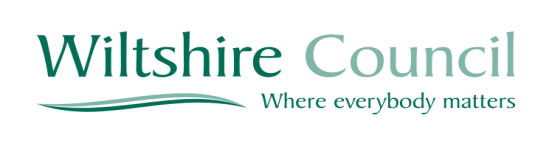 School Term and Holiday Dates 2019/20School Term and Holiday Dates 2019/20School Term and Holiday Dates 2019/20School Term and Holiday Dates 2019/20School Term and Holiday Dates 2019/20School Term and Holiday Dates 2019/20School Term and Holiday Dates 2019/20School Term and Holiday Dates 2019/20School Term and Holiday Dates 2019/20Revised June 2019 – Early May bank holiday changeRevised June 2019 – Early May bank holiday changeRevised June 2019 – Early May bank holiday changeRevised June 2019 – Early May bank holiday changeRevised June 2019 – Early May bank holiday changeRevised June 2019 – Early May bank holiday changeRevised June 2019 – Early May bank holiday changeRevised June 2019 – Early May bank holiday changeRevised June 2019 – Early May bank holiday changeAugust/SeptemberAugust/SeptemberAugust/SeptemberAugust/SeptemberAugust/SeptemberAugust/SeptemberOctoberOctoberOctoberOctoberOctoberOctoberNovemberNovemberNovemberNovemberNovemberNovemberMonday2916233071421284111825Tuesday3101724181522295121926Wednesday4111825291623306132027Thursday51219263101724317142128Friday306132027411182518152229Saturday317142128512192629162330Sunday1815222961320273101724DecemberDecemberDecemberDecemberDecemberDecemberJanuaryJanuaryJanuaryJanuaryJanuaryJanuaryFebruaryFebruaryFebruaryFebruaryFebruaryFebruaryMonday2916233061320273101724Tuesday31017243171421284111825Wednesday4111825181522295121926Thursday5121926291623306132027Friday61320273101724317142128Saturday7142128411182518152229Sunday181522295121926291623MarchMarchMarchMarchMarchMarchAprilAprilAprilAprilAprilAprilMayMayMayMayMayMayMonday2916233061320274111825Tuesday31017243171421285121926Wednesday4111825181522296132027Thursday5121926291623307142128Friday6132027310172418152229Saturday7142128411182529162330Sunday181522295121926310172431JuneJuneJuneJuneJuneJuneJuly July July July July July August/SeptemberAugust/SeptemberAugust/SeptemberAugust/SeptemberAugust/SeptemberAugust/SeptemberMonday181522296132027310172431Tuesday29162330714212841118251Wednesday31017241815222951219262Thursday4111825291623306132027Friday51219263101724317142128Saturday6132027411182518152229Sunday7142128512192629162330Bank and Public Holidays 2019/2020Bank and Public Holidays 2019/2020Bank and Public Holidays 2019/2020Bank and Public Holidays 2019/2020Bank and Public Holidays 2019/2020Bank and Public Holidays 2019/2020Bank and Public Holidays 2019/2020Bank and Public Holidays 2019/2020Christmas Day HolidayChristmas Day HolidayChristmas Day HolidayChristmas Day HolidayChristmas Day Holiday25th December 201925th December 201925th December 201925th December 201925th December 2019Term 1Term 138Boxing Day HolidayBoxing Day HolidayBoxing Day HolidayBoxing Day HolidayBoxing Day Holiday26th December 201926th December 201926th December 201926th December 201926th December 2019Term 2 Term 2 35New Years HolidayNew Years HolidayNew Years HolidayNew Years Holiday1st January 20201st January 20201st January 20201st January 2020Term 3Term 330Good FridayGood FridayGood Friday10th April 202010th April 202010th April 202010th April 2020Term 4Term 430Easter MondayEaster MondayEaster Monday13th April 202013th April 202013th April 202013th April 2020Term 5Term 524May Day HolidayMay Day HolidayMay Day HolidayMay Day Holiday4th May 2020 8th May 20204th May 2020 8th May 20204th May 2020 8th May 20204th May 2020 8th May 20204th May 2020 8th May 20204th May 2020 8th May 2020Term 6Term 638Spring Bank HolidaySpring Bank HolidaySpring Bank HolidaySpring Bank Holiday25th May 202025th May 202025th May 202025th May 2020TOTALTOTAL195Summer Bank HolidaySummer Bank HolidaySummer Bank HolidaySummer Bank HolidaySummer Bank Holiday31st August 202031st August 202031st August 202031st August 20205 days are also available for professional training day closures during term time, set by the Headteacher and Governors of each school. 5 days are also available for professional training day closures during term time, set by the Headteacher and Governors of each school. 5 days are also available for professional training day closures during term time, set by the Headteacher and Governors of each school. 5 days are also available for professional training day closures during term time, set by the Headteacher and Governors of each school. 5 days are also available for professional training day closures during term time, set by the Headteacher and Governors of each school. 5 days are also available for professional training day closures during term time, set by the Headteacher and Governors of each school. 5 days are also available for professional training day closures during term time, set by the Headteacher and Governors of each school. 5 days are also available for professional training day closures during term time, set by the Headteacher and Governors of each school. 5 days are also available for professional training day closures during term time, set by the Headteacher and Governors of each school. 5 days are also available for professional training day closures during term time, set by the Headteacher and Governors of each school. 5 days are also available for professional training day closures during term time, set by the Headteacher and Governors of each school. 5 days are also available for professional training day closures during term time, set by the Headteacher and Governors of each school. 5 days are also available for professional training day closures during term time, set by the Headteacher and Governors of each school. 5 days are also available for professional training day closures during term time, set by the Headteacher and Governors of each school. 5 days are also available for professional training day closures during term time, set by the Headteacher and Governors of each school. 5 days are also available for professional training day closures during term time, set by the Headteacher and Governors of each school. 5 days are also available for professional training day closures during term time, set by the Headteacher and Governors of each school. 5 days are also available for professional training day closures during term time, set by the Headteacher and Governors of each school. 5 days are also available for professional training day closures during term time, set by the Headteacher and Governors of each school. 5 days are also available for professional training day closures during term time, set by the Headteacher and Governors of each school. 5 days are also available for professional training day closures during term time, set by the Headteacher and Governors of each school. 5 days are also available for professional training day closures during term time, set by the Headteacher and Governors of each school. Dates are correct at time of publication.Dates are correct at time of publication.Dates are correct at time of publication.Dates are correct at time of publication.Dates are correct at time of publication.Dates are correct at time of publication.Dates are correct at time of publication.